*Note: Do not add Gale Apps/Products as a preconfigured tool, as each resource depends on its own custom parameters for functionality.You’ll need to install each App/Product separately, changing the name and custom parameters for installation.Within a course, install Gale Apps as External Tools, using the instructions below:Click the gear in the upper right-hand corner and choose the Turn Editing On option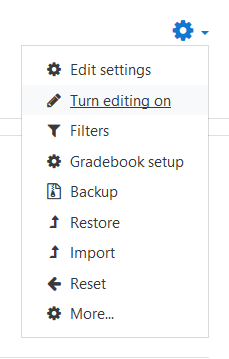 Click the Add an activity or resource link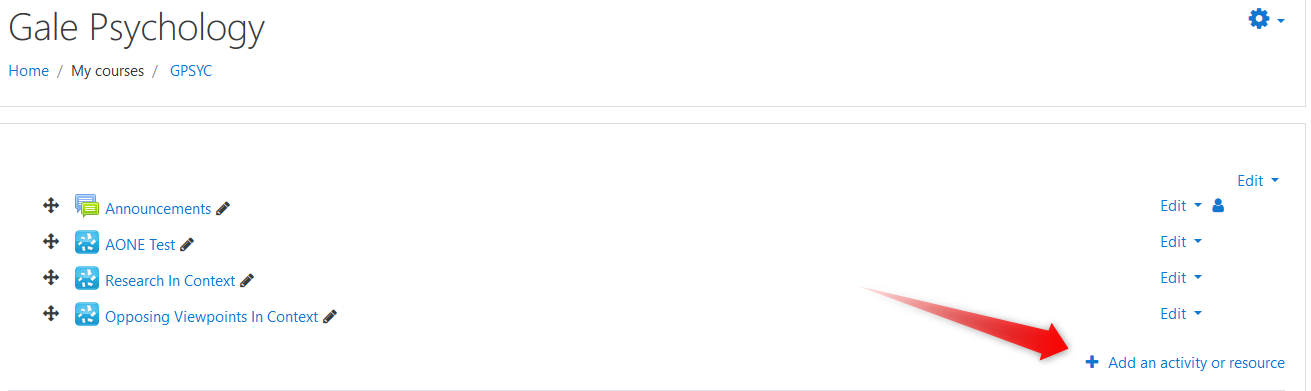 Choose the External Tool option under ACTIVITIES and click the Add  button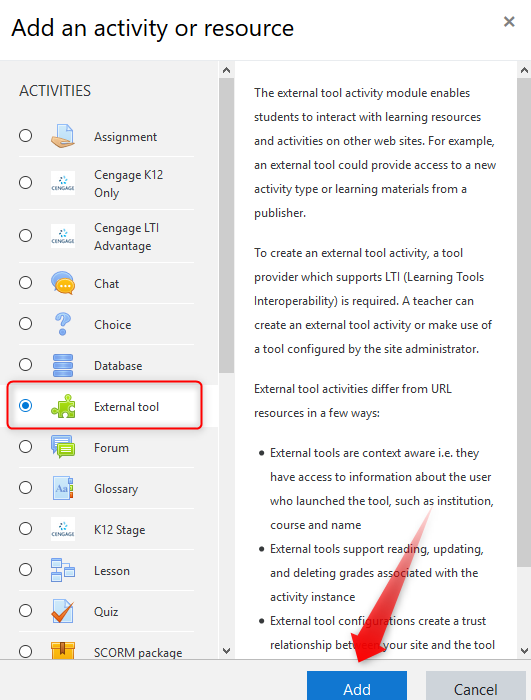 External Tool details:Add activity name: Enter a name (e.g. Gale In Context: Opposing Viewpoints In Context, GVRL eBooks, Gale Primary Sources)Preconfigured Tool: choose Automatic, based on tool URLTool URL: https://link.gale.com/apps/launch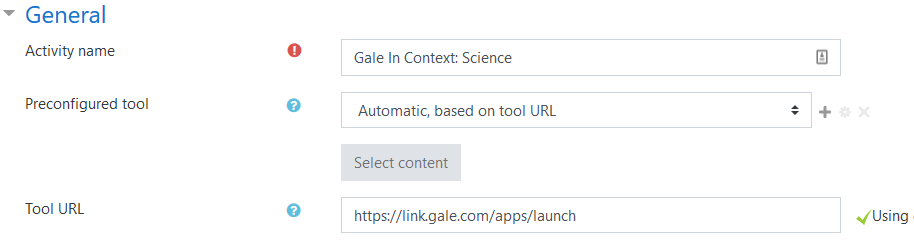 Click Show more... Launch Container: choose EmbedConsumer Key: Gale location ID (contact your Gale Customer Success Manager if you don't know yours)Shared Secret: Enter the Secret from Gale Admin into the Shared Secret field (contact your Gale Customer Success Manager to generate for you)Custom Parameters: Change the product to match the product you're installing (see LTI Install URLs document for custom parameters by product at http://support.gale.com/technical/lms)action=create activityproduct=SCIClms_name=moodle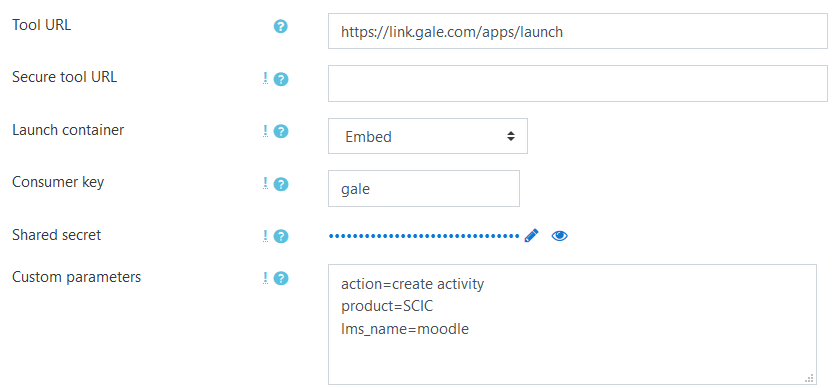 Click Save and access the resource in your course